Initial Considerations for Complexity and Cultural RelevanceThis tool is intended to support your analysis of anchor texts for both complexity and opportunities for culturally relevant pedagogy to determine whether/how to use a text and to prepare for instruction. First, read to yourself the full text you are considering (or the text included in your instructional materials you are required to teach), all the way through. Move forward with analyzing this text and considering for use with students? Consider what you bring to this text, what your students could bring, and how you’ll prepare for instruction. Now that you have read through the text once, identify 1) potential rationales for using this text with your students and 2) the quantitative level (e.g., Lexile) as an initial gauging of this text’s grade-level complexity. Text: Key Ideas of this Text:  ⛔ Text contains harmful content, such as stereotypes and/or inaccurate representation. DO NOT USE. 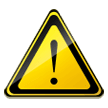 Text has one or more cautions about the way this content is presented or how this story is told that will take careful teacher planning. MOVE TO ANALYSIS, TENDING CAREFULLY TO PLANNING FOR CAUTIONS THROUGH TASKS AND ADDITIONAL RESOURCES. ✅ No initial concerns about the way this content is presented or how this story is told; for example, this text is affirming of the characters/topics it portrays. MOVE TO ANALYSIS; USE WITH INTENTIONAL PLANNING.Notes: Notes: Notes: Locating Myself within This Text: Are the identities, ideas, perspectives, and content of this text close to or far away from my own?Locating Students within This Text: Are the identities, ideas, perspectives, and content of this text close to or far away from students? In what ways and for which students?Research & Reflection: 💭 What do I need to know more about before engaging more deeply with this text? Research & Reflection: 💭 What do I need to know more about before engaging more deeply with this text? Why Read This Text with These Students?Identify the potential rationales for reading this text by highlighting any of the possible relevant purposes in the table. Add additional rationales as needed. Read more about these three pillars of culturally relevant pedagogy from Gloria-Ladson Billings here. Quantitative LevelWill this text give students the chance to interact with a complex, grade-level text? Quantitative Measurement & Associated Grade Band: Note that in order to fully determine grade-level complexity, qualitative demands (meaning/purpose, knowledge, language, structure) must also be considered.Initial Text ReflectionsBased on your initial read, do you see potential rationales for reading this text with students? Is this text within the quantitative grade band? If not, does it have another relevant purpose for reading with your students? Note: Don’t reject a text for simply not being within the grade-level quantitative band, but be thoughtful about the purpose for reading. Consider the fact that over the course of a school year, all students should have ample learning opportunities with rich and complex text and language.Notes for Future PlanningIf using this text, what do you want to keep in mind for future text selection? Consider how this text contributes to the volume of texts students will read with you over the course of the school year. 